¡Muy buenos días a todos! 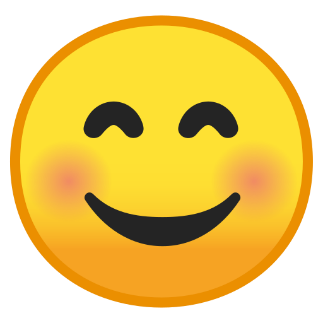 ¡Espero que se encuentren todos bien!
MatemáticaRepasar en el cuaderno de tareas la “LECTURA Y ESCRITURA DE NÚMEROS DE 5 Y 6 CIFRAS.Ej. 503.050 = QUINIENTOS TRES MIL CINCUENTA.Doscientos veinticinco mil, cuarenta y tres = 225.043LenguaRealizar las fotocopias que les di el viernes en la carpeta.Son estas: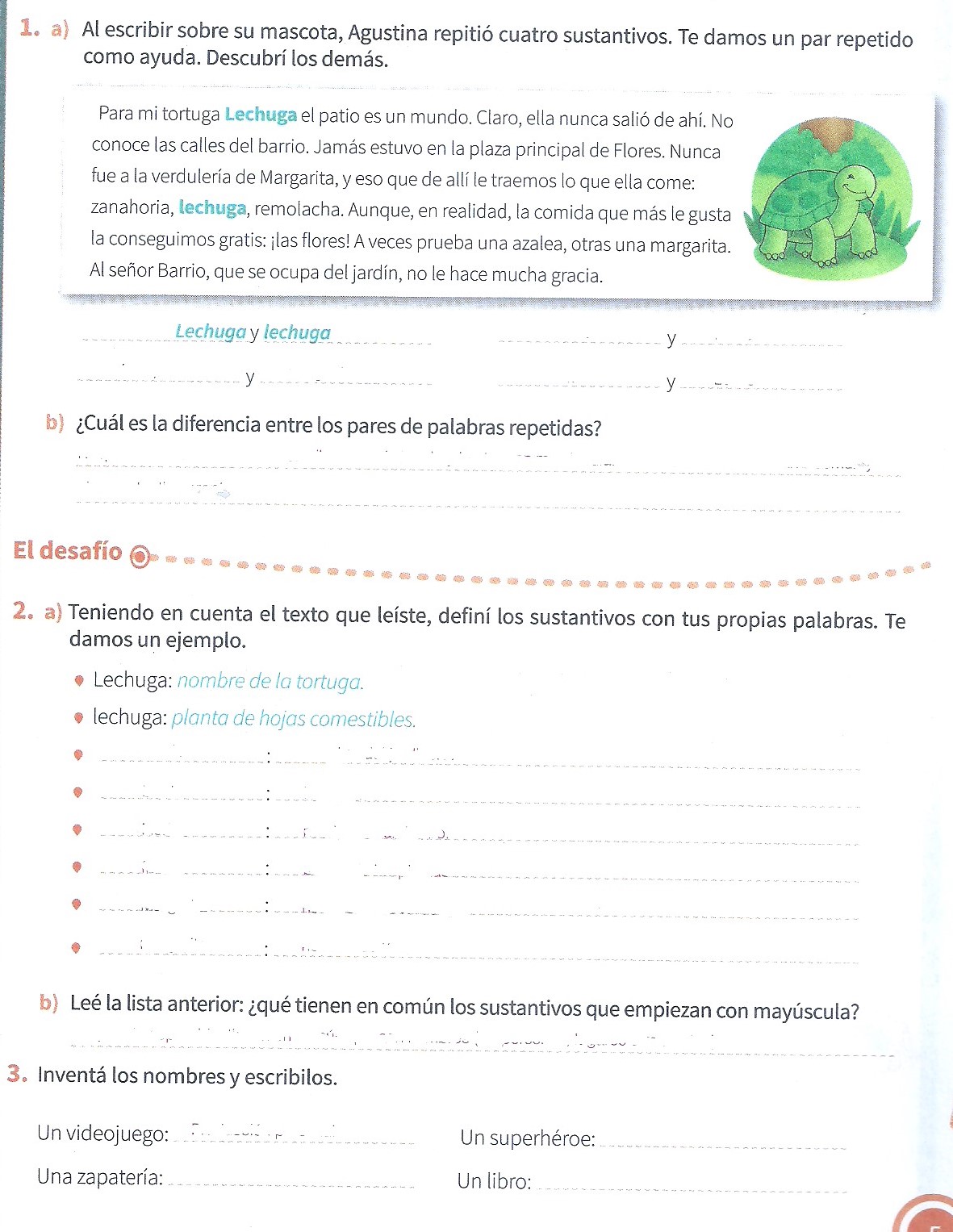 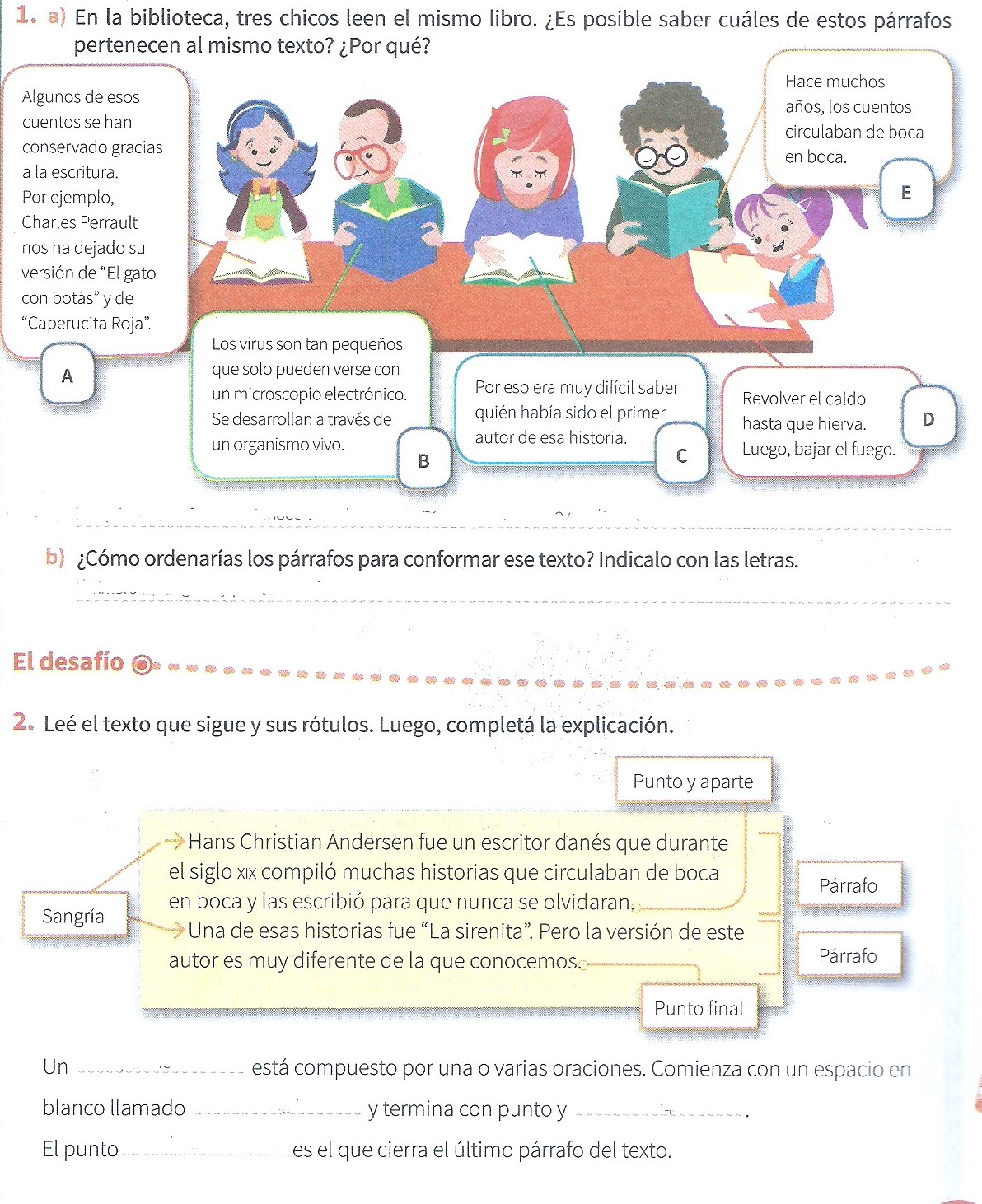 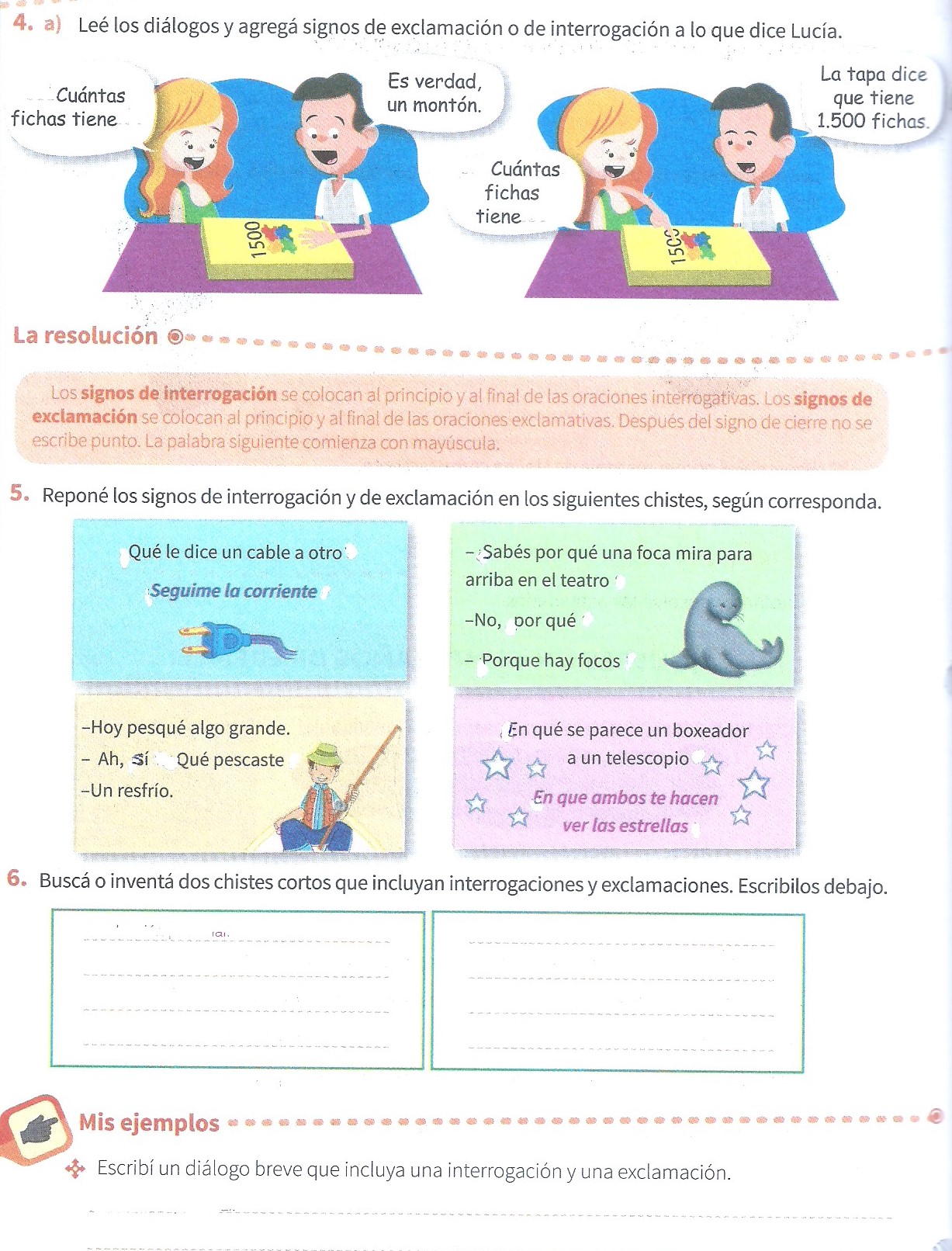 	CIENCIAS SOCIALES¿QUÉ SON LAS CIENCIAS SOCIALES?Haz memoria y piensa qué temas has estudiado en Ciencias Sociales a lo largo de este tiempo en la escuela primaria. Anótalos en tu carpeta.Ahora lee con mucha atención la definición de Ciencias Sociales.(ACLARACIÓN: Recuerda que las definiciones nos explican el significado de una palabra o de un concepto)Investiga en internet qué disciplinas abarca el estudio de las Ciencias Sociales y anota 5 de ellas en tu carpeta.a…b…c…d…c…HISTORIA Y GEOGRAFÍA.Lee el siguiente texto con mucha concentración.Ahora a pensar…Lee cada enunciado y coloca al lado si corresponde a la Geografía o a la Historia.EN CUARTO GRADO TRABAJAREMOS CON DOS DISCIPLINAS DE LAS CIENCIAS SOCIALES: LA HISTORIA Y LA GEOGRAFÍA.LAS SOCIEDADES EN EL TIEMPO: LA HISTORIA.Lee con atención el texto. Completar el esquema con la información del texto anterior.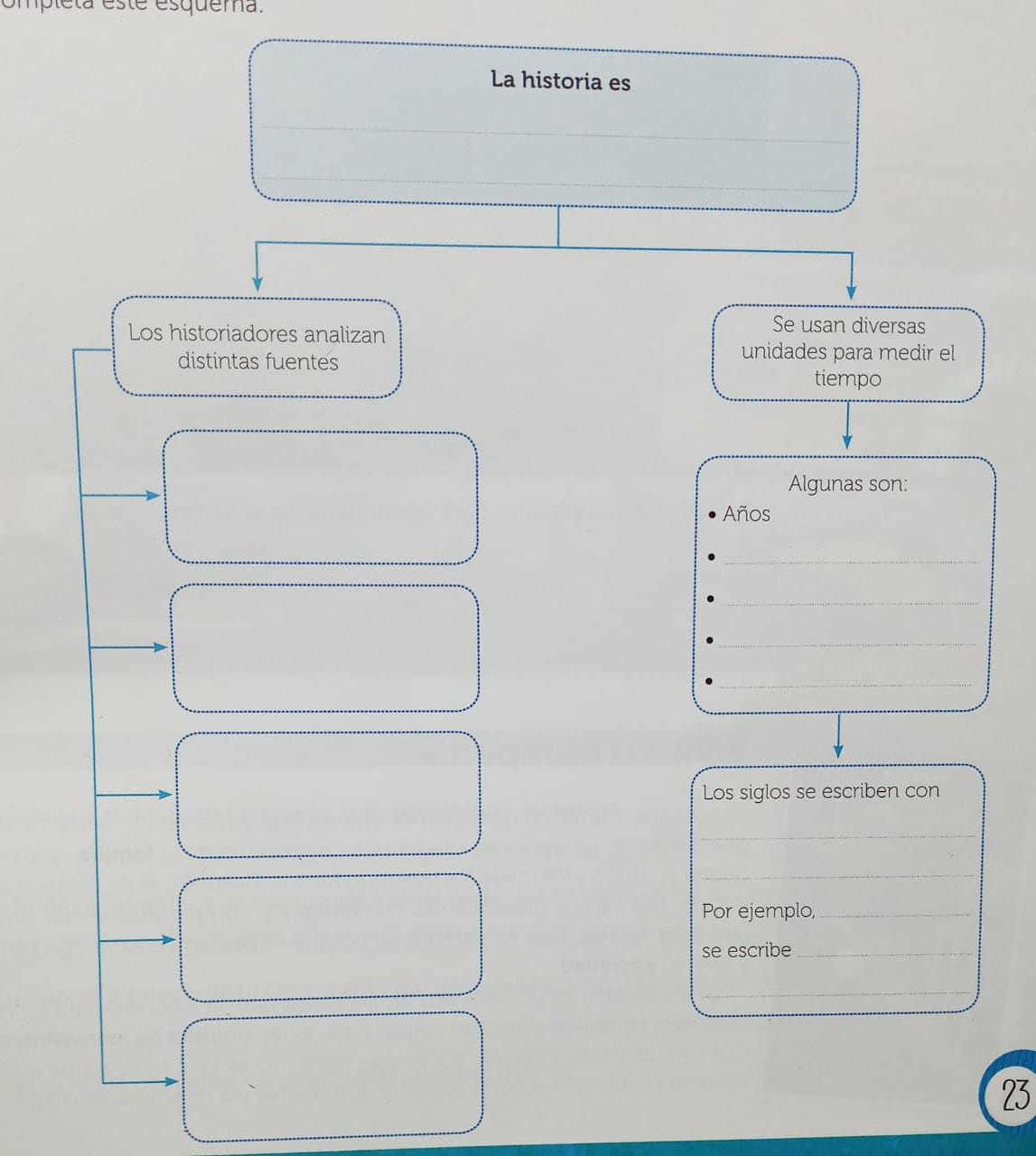 Responde en tu carpeta: Si tuvieras que investigar cómo era la escuela  en la época de tus abuelos, ¿qué fuentes usarías para investigar? ¡Nos vemos el lunes!¡Los quiero mucho!  Seño Adri  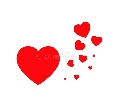 